Material Fotografico de Ultimo Encuentro del Proyecto Estrategia para el Fortalecimiento de los Comités Ambientales al Interior de las Juntas de Acción Comunal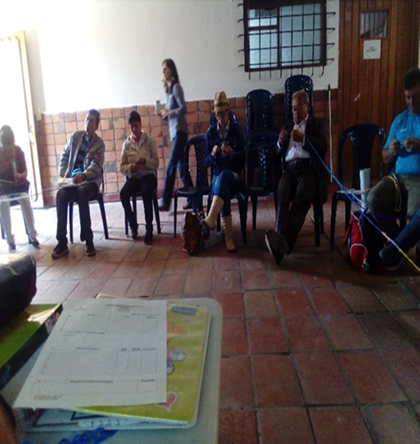 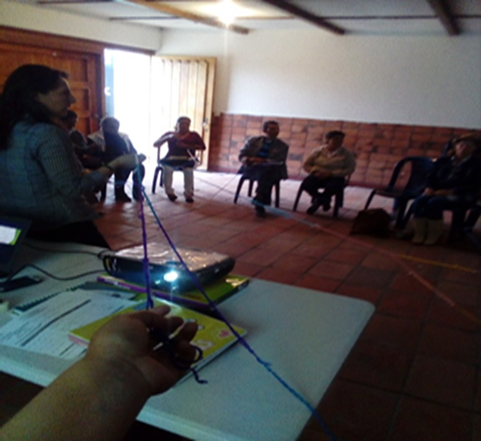 